VLOGA ZA PRIDOBITEV  POTRDILA O NAMENSKI RABI ZEMLJIŠČADOMANDA DI RILASCIO DEL CERTIFICATO DELLA DESTINAZIONE D’USO DEL TERRENOPodatki o vlagateljuDati del richiedente Ime, priimek, oz. ime podjetja, pooblaščencaNome, cognome ovvero denominazione dell’impresa, della persona delegataNaslov (ulica, pošta)Indirizzo (via, C.A.P.)TelefonTelefonoElektronski naslovIndirizzo e-mailDatumDataPodatki o zemljiški parceli / parcelah (največ do 5)Dati sulla/sulle particelle catastali (al massimo 5)		Katastrska občina		Comune catastale		Številka zemljiške parcele - parcel		Numero della particella / particelle catastali 3. Ali potrebujete izrise iz / Si richiedono i seguenti estratti Navodilo: ustrezno obkrožite in pripišite število izvodov, ki jih potrebujete. Istruzioni: cerchiare indicando il numero di copie richieste. OPOZORILOAVVERTIMENTOZakon o prostorskem načrtovanju (Uradni list RS, št.33/2007, 108/2009 – spr. in dop.) določa, da ima potrdilo o namenski rabi zemljišča značaj potrdila iz uradne evidence in se izda skladno s predpisi o upravnem postopku ter skladno s predpisi, ki urejajo upravne takse, določeno za potrdila, ki jih izdajajo organi na podlagi uradnih evidenc, pri čemer do deset zemljiških parcel v isti katastrski občini predstavlja en zahtevek.V skladu z Zakonom o upravnih taksah (Uradni list RS, št. 106/2010 – uradno prečiščeno besedilo, 14/2015 - ZUUJFO) se upravna taksa za potrdilo o namenski rabi prostora zaračunava po tarifni številki 37 v znesku 22,70 evrov na zahtevek.Ai sensi della Legge sulla pianificazione territoriale (Gazzetta ufficiale della RS, n. 33/07, n. 108/2009 – mod. ed int.)), il certificato della destinazione d' uso del terreno ha natura di un certificato tratto dal registro ufficiale e viene rilasciato in ottemperanza alla normativa sul procedimento amministrativo, stabilita in base alle prescrizioni previste per tali atti. CIascuna particella catastale riportata presenta una domanda separata.  Ai sensi della Legge sulle tasse amministrative (Gazzetta ufficiale della RS, n. 106/2010 – testo unico ufficiale,14/2015 - ZUUJFO), il certificato della destinazione d' uso del terreno è soggetto a tassa amministrativa, secondo la tariffa 37, e ammonta a Euro 22,70 per la relativa domanda.OBVEZNE PRILOGEALLEGATI RICHIESTIK vlogi za izdajo potrdila o namenski rabi je potrebno priložiti potrdilo o plačilu upravne takse na TRR Občine Ankaran, TRR: SI56 0141 3613 0309 133, Referenca: 11 77224-7111002, namen nakazila: plačilo upravne takse, koda namena: OTHR, Znesek: 22,70 EUR oziroma brezplačno za vlagatelje, ki so plačila oproščeni skladno z ZUP.La domanda di rilascio del certificato, deve essere accompagnata dalla prova del pagamento delle tasse amministrative sul conto bancario del Comune di Ancarano: SI56 0141 3613 0309 133, Riferimento: 11 77224-7111002, scopo del trasferimento: saldo tassa amministrativa, codice: OTHR, importo: € 22,70. Sono esenti da tasse amministrative i richiedenti conformi alla Legge sui procedimenti amministrativi. OBČINA ANKARANCOMUNE DI ANCARANOJadranska cesta 66, p. p. 24Strada dell'Adriatico 66, c. p. 246280 ANKARAN – ANCARANO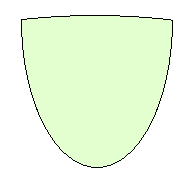 OBČINSKA UPRAVAPROJEKT VZPOSTAVITVEAMMINISTRAZIONE COMUNALEPROGETTO DI ATTUAZIONETel.: +386 (0)5 66 53 000planskih aktovdagli atti di piano                                                      DA       / NESI         / NEizvedbenih prostorskih aktov dai piani territoriali attuativi                DA       / NESI         / NEIzpolnilCompilato da PodpisFirma